VedtægterforCoop Idræt,Albertslund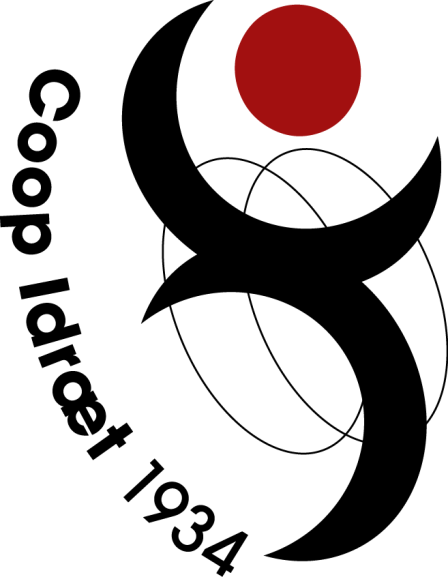 		§ 1.	Foreningens navn.			§ 1.1.		Foreningens navn er :	Coop Idræt, Albertslund.					Signatur:		Coop Idræt, Albertslund.					Stiftet: 			07. april1934.		§ 2.	Foreningens hjemsted er: 	Albertslund kommune. 		§ 3.	Formål:			Coop Idræt’s formål er ved aktiv indsats, fra såvel Forretningsudvalget som de enkelteafdelings ledelse, gennem aktiviteter, træning og sportsligt samvær, at gøre detinteressant og attraktivt af være medlem i Coop Idræt.			Endvidere er målet at skabe gode sportsudøvere og kammerater med et positivttilhørsforhold til Coop Idræt. 		§ 4.	Medlemskab:§ 4.1.	Som medlemmer i Coop Idræt, interne afdelinger optages personer der er ansat i Coop Danmark A/S og Coop Trading A/S Danske afdelinger samt Coop med tilhørende Datterselskaber.	Medlemmer af Coop Vinklub skal være fyldt 18 år.	I åbne afdelinger kan der optages personer der ikke er ansat i ovennævnte selskaber.§ 4.2.		Foreningsbestyrelsen kan beslutte at en afdeling skal betragtes som	åben. Ligeledes er det Foreningsbestyrelsen, som beslutter at opløse		en åben afdeling i henhold til § 16.			§ 4.3.		Som passive medlemmer optages personer, der ønsker at støtte 					foreningens formål. Passive medlemmer har ingen stemmeret.			§ 4.4		Indmeldelse sker ved skriftlig henvendelse til Forretningsudvalget,					eller til formanden i den afdeling hvori man ønsker optagelse.					På indmeldelsen anføres hvilke/hvilken afdeling man ønsker at blive					optaget som medlem af.			§ 4.5.		Udmeldelse af afdelingerne skal ske skriftligt med en måneds varsel 					til Forretningsudvalget, eller til formanden i den/de afdelinger man er 					medlem af.		§ 5.	Organisatorisk opbygning.			§ 5.1.		Foreningens virksomhed udøves gennem følgende organer:					A.	Foreningsbestyrelsen.					B.	Forretningsudvalget.					C.	Afdelingsbestyrelser.			§ 5.2.		Foreningsbestyrelsen:					Foreningens øverste myndighed er Foreningsbestyrelsen.					Foreningsbestyrelsen er sammensat af Forretningsudvalget og 						afdelingsbestyrelserne.			§ 5.3.		Forretningsudvalget består af formand, næstformand og kasserer.					Disse vælges på foreningsbestyrelsens årsmøde i marts.			§ 5.4.		Forretningsudvalget varetager den daglige ledelse af tværgående og 					fælles opgaver, samt af generelle og ekstraordinære opgaver,					som forretningsudvalget pålægges eller selv tager initiativ til. § 5.5.	Foreningsbestyrelsen afholder to årlige møder, i marts og en onsdag i oktober. På disse møder deltager Forretningsudvalget samt bestyrelserne for afdelingerne. Indkaldelsen foretages af formanden for Forretningsudvalget med mindst to ugers varsel. Valg til Forretningsudvalg foregår kun på marts mødet og ifølge vedtægterne § 7.§ 5.6	Indkaldelsen til foreningsbestyrelsesmøde i marts skal mindst indeholde følgende punkter:	  1. 	Godkendelse af fremmødte repræsentanter.	   	  2.	Valg af dirigent og referent.	   	  3.	Beretning fra Forretningsudvalget.	  	  4.	Afdelingsberetninger.	   	  5. 	Fremlæggelse af det reviderede regnskab til godkendelse.	   	  6.	Indkomne forslag.	   	  7.	Eventuelle valg til nedsatte udvalg.	   	  8.	Fastsættelse af kontingent for passive medlemmer.		   	  9.	Godkendelse af budget for indeværende år.	   	10. 	Valg i henhold til vedtægterne § 7:				- Formand, næstformand og kasserer.				- 1 bestyrelsessuppleant.				- Forretningsfører				- 2 revisorer, 1 revisorsuppleant.				- 1 redaktør.11.	Eventuelt.§ 5.7.	Indkaldelsen til foreningsbestyrelsesmøde, en onsdag i oktober, skal mindst indeholde følgende punkter:	 1. 	Godkendelse af fremmødte repræsentanter.	 2.	Valg af dirigent og referent.	 3.	Beretning fra Forretningsudvalget.	 4.	Afdelingsberetninger.	 5.	Indkomne forslag.	 6.	Fastsættelse af mindste kontingent for afdelinger.	 7.	Eventuelt.§ 5.8.	Forslag der ønskes behandlet på foreningsbestyrelsesmøderne i marts og en onsdag i oktober skal være formanden skriftlig i hænde senest en uge før mødet.			§ 5.9.		Et lovligt indvarslet foreningsbestyrelsesmøde er beslutningsdygtigt					uanset de fremmødtes antal. Undtaget er vedtægtsændringer § 15, 					opløsning af en afdeling § 16 samt opløsning af Coop Idræt § 17.			§ 5.10.		Ekstraordinære foreningsbestyrelsesmøder kan indkaldes af					Forretningsudvalget og skal indkaldes, hvis mindst 2/3 af					foreningsbestyrelsen skriftligt anmoder herom. En sådan anmodning					skal imødekommes af Forretningsudvalget senest 1 måned efter					modtagelsen. Mødet indkaldes med 8 dages varsel vedlagt					dagsorden.			§ 5.11.		Udgår.			§ 5.12.		Udgår.§ 5.13.		Udgår.			§ 5.14.		Forretningsudvalget afholder mindst 3 årlige forretningsudvalgsmøder, 					i marts, august og december. Forretningsudvalget fastsætter selv sin 					dagsorden til disse møder.§ 5.15.	Forretningsudvalget kan nedsætte udvalg i forbindelse med etablering af nye afdelinger.Formanden for udvalget skal være medlem af Forretningsudvalget.De øvrige medlemmer skal opfylde § 4.1. Udvalget skal fungere som afdelingsbestyrelse frem til årsmødet fra uge 4 til uge 9, hvis ikke udvalget har fået afholdt stiftende afdelingsmøde inden.			§ 5.16.		Afdelingsbestyrelserne:					Afdelingernes formål.					De enkelte afdelingers formål er at varetage den pågældende					idrætsgrens interesser efter samme formål som nævnt under § 3.			§ 5.17.		En afdeling ledes af en bestyrelse på 3 personer bestående af					formand, næstformand/kasserer og sekretær.			§ 5.18.		Korrespondance eller eventuelle forhandlinger med offentlige 					myndigheder foretages af Forretningsudvalget. I enkelte tilfælde kan 					den enkelte afdeling efter aftale med Forretningsudvalget / formanden 					få dispensation for dette.	§ 5.19.		I hver afdeling afholdes hvert år i uge 4 til uge 9 et årsmøde. Indkaldelsen foretages af formanden for afdelingen med mindst to ugers varsel. Dette årsmøde er afdelingens højeste myndighed og skal afholdes med mindst følgende punkter på dagsordnen.1. 	Godkendelse af stemmeberettigede.2.	Valg af dirigent og referent.3.	Afdelingsberetning.4.	Forelæggelse af afdelingsregnskab.5. 	Fastsættelse af kontingent.6. 	Godkendelse af budget for det indeværende år.7.	Indkomne forslag.8. 	Valg af:a) Formand.b) Næstformand/kasserer.c) Sekretær.d) En afdelingsbestyrelsessuppleant.					9.	Eventuelt.Dato for afholdelse af afdelingens årsmøde skal være meddelt Forretningsudvalget senest 31. december			§ 5.20.		Alle valg til en afdelingsbestyrelse er for 1 år.			§ 5.21.		Forslag der ønskes behandlet på et afdelings årsmøde skal være 					afdelingsformanden skriftlig i hænde senest en uge før mødet.			§ 5.22.		Et lovligt indvarslet afdelingsårsmøde er beslutningsdygtigt					uanset de fremmødtes antal. Undtaget fra dette er forslag om					opløsning af afdelingen § 16.			§ 5.23.		Ekstraordinære afdelingsmøder kan indkaldes af afdelingsbestyrelsen 					og skal indkaldes, hvis mindst 2/3 af afdelingens medlemmer skriftligt 					anmoder herom. En sådan anmodning skal imødekommes af					afdelingsbestyrelsen senest 1 måned efter modtagelsen. Mødet 					indkaldes med 8 dages varsel vedlagt dagsorden.§ 5.24.	Afdelingsbestyrelsen er ansvarlig for, at det budget der er besluttet på et årsmøde i en afdeling, tilsendes kassereren i Forretningsudvalget, senest 8 dage efter at der er afholdt årsmøde, dog senest 20 marts.§ 5.25 Doping.Stk. 1. 	Foreningen er gennem sit medlemskab af Dansk Firmaidræt underlagt forbundets gældende dopingregulativ.Stk. 2. 	Foreningens medlemmer er forpligtet til, på forlangende,at deltage i de dopingtest, som udføres af de, forbundet har bemyndiget hertil.Stk. 3. 	Overtrædelse af dopingregulativet vil medføre sanktion i henhold til Dansk Firmaidræts dopingregulativ.		§ 6.	Afstemninger:			§ 6.1.		Alle afgørelser i: 						Foreningsbestyrelsen.						Forretningsudvalget.						Afdelingsbestyrelser.					træffes ved almindeligt stemmeflertal, (simpelt flertal).					Blanke og ugyldige stemmer tæller ikke med ved opgørelse afstemmeflertal.Ved stemmelighed gennemføres en ny afstemning. Hvis der stadig er 					stemmelighed forkastes forslaget.					Undtagelser fra disse regler er beskrevet i § 15 vedtægtsændringer,					§ 16 opløsning af en afdeling og § 17 opløsning af foreningen Coop Idræt.			§ 6.2.		I Foreningsbestyrelsen er følgende stemmeberettiget:- Forretningsudvalgets medlemmer og- Afdelingsbestyrelserne.					I Forretningsudvalget er følgende stemmeberettiget:					Foreningsbestyrelsens årsmøde i marts valgte formand, næstformand 					og kasserer, (Forretningsudvalget).					I afdelingerne er følgende stemmeberettiget:		- formand.		- næstformand/kasserer.		- sekretær og		- medlemmerne i afdelingen.			§ 6.3.		Et medlems stemmeret og møderet bortfalder ved kontingentrestance.			§ 6.4.		Der kan afgives stemme ved fuldmagt til afstemninger i					Foreningsbestyrelsen.					Der kan ikke afgives stemmer ved fuldmagt til afstemninger i					Forretningsudvalget og afdelingsmøder.			§ 6.5.		Skriftlig afstemning skal foretages såfremt blot 1 medlem 					kræver det.			§ 6.6.		Forslag til behandling og beslutning kan ikke afgøres 					under punktet: Eventuelt på dagsordenen.§ 6.7.		I Foreningsbestyrelsen og i Forretningsudvalget, har hvert medlem 1 stemme.I Afdelinger med personligt medlemskab har hvert medlem 1 stemme.I Afdelinger med Familiemedlemskab kan der også kun afgives 1 stemme pr. familie.§ 7.	Valg:			§ 7.1.		Valgbarhed til foreningsbestyrelsens Forretningsudvalg kræver at man 					er medlem i en afdeling.			§ 7.2.		Valgbarhed til en afdelingsbestyrelse kræver at men er medlem af den 					pågældende afdeling.§ 7.3.	Til kassererposten i Forretningsudvalget kan kun vælges ansatte i COOP Danmark A/S og Coop Trading A/S Danske afdelinger samt Coop med tilhørende datterselskaber, der samtidigt har arbejdssted i Storkøbenhavn.Til øvrige bestyrelsesposter i Forretningsudvalget inkl. Forretningsfører og Forretningsudvalgssuppleant behøves disse ikke være ansat i Coop.			§ 7.4.		Som passivt medlem er man ikke valgbar til bestyrelsesposter					eller suppleantposter.			§ 7.5.		Valgene til foreningsbestyrelsens Forretningsudvalg, formand, 						næstformand og kasserer er for 2 år.					Valg af formand foregår i de lige år.					Valg af næstformand og kasserer foregår i de ulige år.					Valg af Forretningsfører foregår i de ulige år.					Valg af Forretningsudvalgssuppleant, 1 revisorsuppleant,					1 redaktør for et år af gangen.					Valg af 2 revisorer, vælges for 2 år af gangen.					Revisorer er på valg skiftevis hvert andet år.			§ 7.6.		Formanden for Foreningsbestyrelsen må samtidigt være medlem 					af en afdelingsbestyrelse.		§ 8.	Foreningsbestyrelsen:			§ 8.1.		Det valgte Forretningsudvalg har den daglige ledelse af foreningen og 					udarbejder selv sin forretningsorden.					Forretningsudvalget er beslutningsdygtigt, når et flertal er til stede.			§ 8.2.		Forretningsudvalget leder foreningen med nærværende vedtægter					og foreningsbestyrelsens beslutninger. Den har med					disse begrænsninger myndighed til at handle på					foreningens vegne.			§ 8.3.		Foreningsbestyrelsen kan nedsætte udvalg.		§ 9.	Afdelingsbestyrelsen:			§ 9.1.		Det valgte afdelingsbestyrelse har den daglige ledelse af afdelingen og 					udarbejder selv sin forretningsorden.					Afdelingsbestyrelsen er beslutningsdygtig, når et flertal er til stede.			§ 9.2.		Afdelingsbestyrelsen er afdelingens højeste myndighed mellem 					årsmøderne.			§ 9.3.		Afdelingsbestyrelsen leder afdelingen med nærværende vedtægter					og foreningsbestyrelsens samt forretningsudvalgets beslutninger. Den 					har med disse begrænsninger den fulde myndighed til at handle på					afdelingens vegne.§ 9.4.		Afdelingsbestyrelsen vælger selv et af sine bestyrelsesmedlemmer til 			sikring af foreningens regnskabsmæssige krav, herunder:					Regnskabsmateriale til årsmødet.					Indsendelse af budget til foreningen.					Indsendelse af materiale til bogføring hos kassereren i					Forretningsudvalget, der står for bogføringen for samtlige afdelinger.			§ 9.5.		Afdelingsbestyrelsen skal sikre at der til afdelingens årsmøde foreligger 					en udskrift af afdelingens regnskabsmæssige bevægelser. Dette 					materiale skal rekvireres hos kassereren i Forretningsudvalget mindst14 dage før årsmødet i afdelingen.§ 9.6.	Afdelingsbestyrelsen er ansvarlig for, at det budget der er besluttet på et årsmøde i en afdeling, tilsendes kassereren i Forretningsudvalget, senest 8 dage efter at der er afholdt årsmøde, dog senest 20 marts.			§ 9.7.		Afdelingsbestyrelsen kan nedsætte udvalg, der kun berører afdelingens 					egen drift.		§ 10.	Udvalg.			§ 10.1.		Ved nedsættelse af udvalg skal følgende være opfyldt:					- Udarbejdelse af kommissorium for udvalgets arbejde, indeholdende:  Formål, udvalgsarbejdets tidsmæssige udstrækning og evt. budget.			§ 10.2.		Udvalg nedsat at Foreningsbestyrelsen refererer til Forretningsudvalget					Udvalg nedsat af en afdelingsbestyrelse refererer til den pågældende 					afdelingsbestyrelse.			§ 10.3.		Foreningsbestyrelsen udpeger udvalgsformanden i udvalg nedsat at 					foreningsbestyrelsen.					Udvalgsformanden til udvalg nedsat at en afdelingsbestyrelse udpeges 					af den pågældende afdelingsbestyrelse.					Udvalgsformanden skal være medlem af foreningen.		§ 11.	Tegningsret:			§ 11.1.		Foreningen tegnes af formanden for Forretningsudvalget, eller dennes 					stedfortræder.					Fuldmagter kræver, for at være gyldige, underskrift af 2 forretnings-					udvalgsmedlemmer, hvoraf den ene skal være kassereren iForretningsudvalget.			§ 11.2.		Foreningens medlemmer hæfter ikke personligt for de af foreningen					indgåede forpligtelser, for hvilke alene foreningen hæfter med dens 					formue.			§ 11.3.		Ved køb, salg og pantsætning af fast ejendom kræves underskrift af 					hele Forretningsudvalget efter fremlæggelse for foreningsbestyrelsen.			§ 11.4  		Foreningens medlemmer har ikke krav på nogen del af foreningens 					formue eller udbytte.			§ 11.5 		Foreningens formue opbevares i:					Danske Bank og Coop kardex 51162.§ 12.	Kontingent:			§ 12.1.		Medlemskontingentet for passive medlemmer fastsættes af					Foreningsbestyrelsen på deres årsmøde i marts, efter indstilling fra 					Forretningsudvalget.			§ 12.2.		Medlemskontingentet for medlemmer i afdelingerne, fastsættes på 					årsmøder i afdelingerne, efter indstilling fra bestyrelsen i afdelingen.					Mindstekontingent se § 12.3.			§ 12.3.		Mindstekontingentet for afdelingerne i Coop Idræt fastsættes på 					foreningsbestyrelsesmødet i en onsdag i oktober.			§ 12.4.		Alle kontingenter og ydelser er forfaldne ved påkravsdato.			§12.5.		Ved restancer kan bestyrelsen udelukke medlemmer for deltagelse					i foreningens arrangementer.		§ 13.	Foreningsregnskab og revision:			§ 13.1.		Regnskabsåret følger kalenderåret og skal mindst indeholde					et driftsregnskab, en status, en opgørelse af hver afdelings 						tilgodehavende/gæld, samt en opgørelse over hvert udvalgs					økonomi.			§ 13.2.		Regnskabet tilsendes afdelingsbestyrelsernes medlemmer, senest  					5 dage før foreningsbestyrelsesmødet i marts.§ 13.3.	Kassereren i Forretningsudvalget fremlægger det reviderede regnskab til godkendelse på foreningsbestyrelsmødet i marts.			§ 13.4.		Revision af regnskabet skal være foretaget senest 8 dage førforeningsbestyrelsesmødet i marts.			§ 13.5.		De valgte revisorer tilrettelægger selv deres arbejde og					aflægger rapport til Forretningsudvalget, og hvis de skønner det 					nødvendigt til Foreningsbestyrelsen.			§ 13.6.		Revisionen skal foretages ud fra god regnskabsskik og skal sikre at 					beholdningerne er til stede.					Revisorerne kan foretage uanmeldte kasseeftersyn.		§ 14.	Eksklusion:§ 14.1.	Coop Idræt’s afdelinger og disses medlemmer er forpligtet til at overholde Coop Idræt’s love, samt de love der gælder for de forbund Coop Idræt er tilsluttet.					Overtrædelse kan medføre eksklusion.					Foreningsbestyrelsens beslutning om eventuel eksklusion sker i 					samråd med afdelingsbestyrelsen og bliver virkningsfuld i alle Coop Idræt’s afdelinger.			§ 14.2.		Medlemmer kan også ekskluderes, hvis de udviser grov optræden i for-					eningssammenhænge.			§ 14.3.		Ligeledes kan bestyrelsen ekskludere medlemmer.					hvis disse bevisligt arbejder til skade for foreningen.			§ 14.4.		Den eller de ekskluderede kan forlange deres sag behandlet					på førstkommende foreningsbestyrelsesmøde i marts eller oktober,					hvortil de har adgang under sagens behandling.			§ 14.5.		Foreningsbestyrelsen har den endelige afgørelse.§ 15. 	Vedtægtsændringer:			§ 15.1.		Forslag til ændringer i vedtægterne kan indstilles af såvel					Foreningsbestyrelsen som Forretningsudvalget.			§ 15.2.		Til gyldig beslutning om ændringer kræves et flertal på 2/3 af 					de fremmødte stemmeberettigede stemmer herfor					på foreningsbestyrelsesmødet i marts.					Blanke og ugyldige stemmer tæller ikke med ved opgørelse afstemmeflertal.			§ 15.3.		Forretningsudvalget er dog bemyndiget til, under forbehold af 					foreningsbestyrelsens endelige godkendelse, at foretage sådanne 					ændringer i foreningens vedtægter, som kan nødvendig-			 		gøres på grund af offentlige myndigheders krav, uden at § 15.2. 					behøves opfyldt.		§ 16.	Opløsning af en afdeling.			§ 16.1.		Opløsning af en afdeling kan kun ske, hvis 3/4 af de fremmødte 						medlemmer på et afdelingsårsmøde stemmer herfor. Hvis det 					besluttes at opløse afdelingen, skal der indkaldes til et ekstraordinært 					afdelingsårsmøde med mindst 14 dages varsel. Forretningsudvalget 					skal samtidigt inviteres til det ekstraordinære afdelingsårsmøde.					Blanke og ugyldige stemmer tæller ikke med ved opgørelse afstemmeflertal.			§ 16.2		På det ekstraordinære afdelingsårsmøde kan opløsningen af afdelingen					kun vedtages, hvis 3/4 af de fremmødte medlemmer stemmer herfor.					Blanke og ugyldige stemmer tæller ikke med ved opgørelse afstemmeflertal.			§ 16.3.		Den endelige opløsning skal foregå på foreningsbestyrelsesmødet først 					kommende marts. Afgørelsen træffes ved almindeligt stemmeflertal,					simpelt flertal.					Blanke og ugyldige stemmer tæller ikke med ved opgørelse afstemmeflertal.Ved stemmelighed er formanden for Forretningsudvalgets stemmeudslagsgivende.			§ 16.4.		Såfremt der efter en opløsning skulle findes overskydende					midler i den pågældende afdeling, skal disse overføres til Coop Idræt.			§ 16.5.		Den afgående afdelingsbestyrelse har pligt til at forestå 	afviklingen afafdelingen.		§ 17.	Opløsning af Coop Idræt.§ 17.1.	Bestemmelserne om Coop Idræt’s opløsning kan kun vedtages på et i dette øjemed særlig indkaldt foreningsbestyrelsmøde. Opløsningen af Coop Idræt kan kun ske hvis 3/4 af de fremmødte stemmeberettigede stemmer herfor.					Blanke og ugyldige stemmer tæller ikke med ved opgørelse afstemmeflertal.					Hvis det besluttes at opløse Coop Idræt, skal der indkaldes til et nyt 					Foreningsbestyrelsesmøde med mindst 8 dages varsel.					Dette foreningsbestyrelsesmøde er beslutningsdygtigt med					forannævnte kvalificerede majoritet uanset antallet af fremmødtestemmeberettigede.					Blanke og ugyldige stemmer tæller ikke med ved opgørelse afstemmeflertal.			§ 17.2.		Såfremt der efter en opløsning skulle findes overskydende					midler, skal disse overføres til den almennyttige forening					’’Andelslandsbyen Nyvang’’.			§ 17.3.		Den afgående Foreningsbestyrelse samt revisorerne har pligt til at 					forestå 	afviklingen af foreningen.Seneste ændringer besluttet på: Foreningsbestyrelsesmødet i januar 1998,Foreningsbestyrelsesmødet februar 2002.Foreningsbestyrelsesmødet 03. februar 2004.Foreningsbestyrelsesmødet 08. februar 2006.Foreningsbestyrelsesmødet 20. februar 2008.Foreningsbestyrelsesmødet 09. februar 2011.Foreningsbestyrelsesmødet 21. marts 2012.Foreningsbestyrelsesmødet 6. marts 2013.Foreningsbestyrelsesmødet 15. marts 2017.Foreningsbestyrelsesmødet 20. oktober 2021Foreningsbestyrelsesmødet 23. marts 2022	Albertslund den: 23. marts 2022Erik Søefeldt				Brian Petersen			-----------------------------------		------------------------------------				Dirigent	  			Formand				Brian Petersen				Rikke Bach Nielsen			------------------------------------		------------------------------------					Kasserer				Næstformand